Sat razrednika, 19. satMoj radni dan i tjedan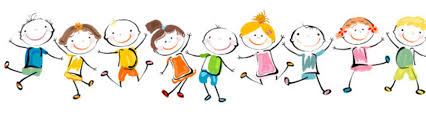 Uvodni dioZnaš li nabrojiti dane u tjednu? Nabroji ako znaš.Dani u tjednu: https://www.e-sfera.hr/dodatni-digitalni-sadrzaji/56315053-0b7c-4561-be21-a1123045d41e/.Dan i doba danahttps://www.e-sfera.hr/dodatni-digitalni-sadrzaji/d92e20a1-2735-4343-af09-764c52d97d00/Glavni dioKada počinje tvoj radni dan? Čime ga započinješ? U koje doba dana počinje? Opiši jedan svoj radni dan? Što sve radiš?  Koliko vremena dnevno provedeš u pisanju zadaće? Imaš li neku izvanškolsku aktivnost?Koliko vremena provedeš u slobodnoj igri? Koliko vremena provedeš u pomaganju roditeljima?Imaš li slobodnog vremena?  Dopuštaju li ti roditelji neograničeno igranje? Zašto ne? Što misliš, zašto je važno pravilno i dobro isplanirati jedan dan ili jedan tjedan? Kada će jedan dan i jedan tjedan biti uspješni?  Napravi sličnu tablicu ili ju isprintaj i ispuni crtežima.                                                            RADNI DAN I TJEDAN Završni dioOdigraj igre kojima ćeš ponoviti sve od dobu dana i dane u tjednu, ZABAVNI KUTAK: DDS | Predmet | Nastavna jedinica (e-sfera.hr) IME I PREZIME:_____________JUTROPRIJE PODNEPODNEPOSLIJE PODNEVEČERNOĆPONEDJELJAKUTORAKSRIJEDAČETVRTAKPETAKSUBOTANEDJELJA